Triedený zber - čo separovať, a čo nie

  SKLO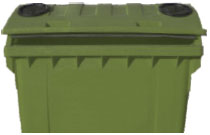 

  PLASTY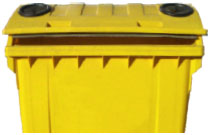 

  KOVOVÉ OBALY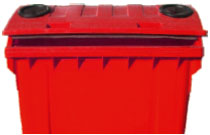 

  PAPIER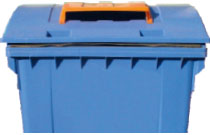 

  KOMPOZITNÉ OBALY (TETRAPAKY)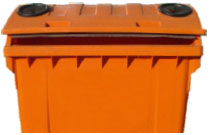 Možno vkladať:
Fľaše z nápojov biele aj farebné, obalové sklo z potravín, tabuľové sklo z okien - nie drôtené. 

Nevkladajte! 
Keramiku a porcelán, sklenené obaly znečistené chemikáliami a olejmi, žiarivky, obrazovky z televízorov a počítačov, sklo s obsahom kovov, sklobetón, autosklá, poháre a kuchynské nádoby z varného skla, drôtené sklo, komunálny odpad.Možno vkladať:
PET fľaše farebné a biele -stlačené alebo zošliapnuté, čisté plastové obaly zo saponátov, rastlinných olejov,  tégliky z jogurtov a masla, potravín, destil.vody, podobné obaly označené v spodnej časti skratkami: PE HD-PE, PE-HD, PP, PET. 
Nevkladajte! 
PET fľaše a plastové obaly znečistené olejmi a chemikáliami, plasty s obsahom kovu, polystyrén, komunálny odpad.Možno vkladať: 
Konzervy, nápojové plechovky, kovové obaly, alobalové a hliníkové časti obalov bez plastov alebo papiera, zbavené zvyškov potravín, prípadne vypláchnuté. 

Nevkladajte! 
Kovové obaly vyrobené z viacerých druhov materiálu, komunálny odpad.Možno vkladať: 
Noviny, časopisy, kancelársky papier, zošity, poskladané krabice a kartóny, reklamné letáky a pod. 

Nevkladajte! 
Použité hygienické potreby, mokrý, znečistený, mastný, asfaltový a voskový papier, celofán a komunálny odpad.Možno vkladať: 
Čisté nápojové kartóny od mliečnych výrobkov a nápojov, podobné obaly označené v spodnej časti skratkami: C/PAP. Nápojové kartóny vhadzujte zošliapnuté 

Nevkladajte! 
Polystyrén, znečistené nápojové kartóny so zbytkami potravín a nápojov, iný plastový odpad z domácností.